Отчет о работе научного общества учащихся «Известная и неизвестная история» за 2016 – 2017 учебный год. В сентябре 2016 года в МБОУ Миллеровской СОШ им. Жоры Ковалевского по инициативе учителя истории и обществознания Орловой Д.С. было создано научное общество учащихся. 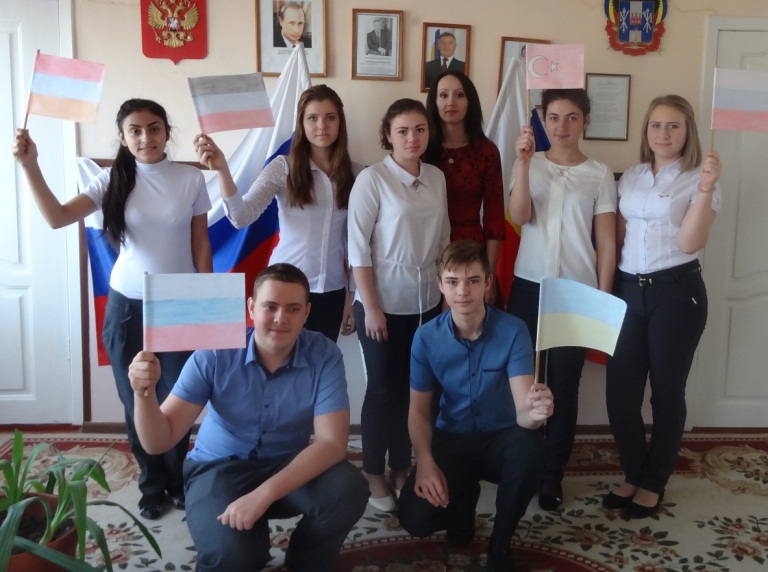 Цель НОУ: организовать научно-исследовательскую деятельность учащихся для совершенствования процессов обучения. Задачи НОУ:         -раннее раскрытие интересов и склонностей учащихся к научно-поисковой деятельности;         -выявление социально-активных детей;         -формирование системы научных взглядов учащихся;         -выявление познавательных интересов учащихся по школьному курсу интересующих их учебных предметов;        -участие в олимпиадах, конкурсах, конференциях различного уровня;	-формирование у школьников интереса к глубокому изучению основ гуманитарных, естественно-математических наук, к научно-исследовательской работе;	-привитие школьникам методов и приемов доступных им научных исследований;	-совершенствование умений и навыков самостоятельной работы учащихся;	-пропаганда достижений отечественной и мировой науки;         -активное содействие школы в профессиональной ориентации учащихся, в их всестороннем развитии, в выработке у школьников творческого отношения к труду.         В НОУ вошли учащиеся 7 – 11 классов, которые имеют общие интересы в области истории.      Работа в научном обществе имеет для учащихся школы практическое значение: школьники приобщаются к миру науки, приобретают навыки исследовательской работы; появляется возможность продемонстрировать наиболее интересные работы; учащиеся представить работы для участия в районных, областных и общероссийских  конференциях и конкурсах, К положительным результатам деятельности НОУ можно отнести:Районная краеведческая конференция:Злогодухова Анастасия (10 класс) – 1 место. 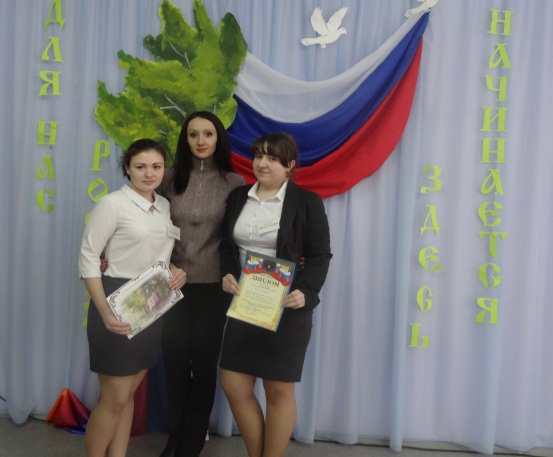 Татарченко Юлия (11 класс) – 1 место. Заочные конкурсы и олимпиады:Открытый Всероссийский конкурс школьных сочинений «Золотое перо»:Татарченко Валерия, 10 класс (1 место)Ахмедов Мусажон, 11 класс (2 место)Ахмедова Мадина, 11 класс (2 место)Бабкина Ольга, 10 класс (2 место)Махрамов Икрам, 11 класс (2 место)Рустамова Наиля, 11 класс (3 место)Открытый Всероссийский дистанционный конкурс школьных презентаций «От школьных истин…»:Мезенцева Алина, 9 класс (1 место)Власова Валентина, 9 класс (1 место)Татарченко Валерия, 10 класс (1 место)Бабкина Ольга, 10 класс (1 место)Куценко Виктория, 9 класс (2 место)Чеботарев Никита, 9 класс (2 место)Каркалева Александра, 9 класс (2 место)Крикуненко Эллина, 9 класс (2 место)Грибенькова Александра, 9 класс (3 место)Логинов Анатолий, 9 класс (3 место)Всероссийский творческий конкурс по истории в формате веб-квест «Блокада Ленинграда в цифрах и названиях»:Махрамов Икрам, 11 класс (1 место)Рустамова Наиля, 11 класс (1 место)Ахмедов Мусажон, 11 класс (2 место)Ахмедова Мадина, 11 класс (2 место)Бабкина Ольга, 10 класс (2 место)Логинов Анатолий, 9 класс (2 место)Татарченко Валерия, 10 класс (2 место)Чеботарев Никита, 9 класс (2 место)Всероссийский творческий конкурс по истории в формате веб-квест «М.М.Сперанский – идеальный бюрократ»:Даниелян Минас, 8 класс (3 место)Алисова Ольга, 8 класс (3 место)Романенко Руслан, 8 класс (3 место)Титаренко Алена, 8 класс (3 место)Всероссийский творческий конкурс по истории в формате веб-квест «Легендарный В.И.Чапаев»:Хаперскова Дарья, 7 класс (1 место)Аленичев Даниил, 7 класс (1 место)Куценко Александра, 7 класс (1 место)Склюрова Юлия, 7 класс (3 место)Всероссийская олимпиада по обществознанию «Мировые религии»:Ахмедов Мусажон, 11 класс (2 место)Ахмедова Мадина, 11 класс (2 место)Бабкина Ольга, 10 класс (2 место)Власова Анастасия, 11 класс (2 место)Власова Валентина, 9 класс (2 место)Грибенькова Александра, 9 класс (2 место)Каркалева Александра, 9 класс (2 место)Махрамов Икрам, 11 класс (2 место)Рустамова Наиля, 11 класс (2 место)Татарченко Юлия, 11 класс (2 место)Шленчак Артем, 11 класс (2 место)Крикуненко Эллина, 9 класс (2 место)Куценко Виктория, 9 класс (2 место)Власова Валентина, 9 класс (2 место)Татарченко Валерия (2 место)Чеботарев Никита, 9 класс (2 место)Логинов Анатолий, 9 класс ( 3 место)Кобьяков Александр, 11 класс (3 место)       В соответствии с вышеизложенным, признать работу НОУ в 2016-2017 учебном году удовлетворительной.В следующем 2017-2018 учебном году:принять участие в районной исследовательской конференции и олимпиадах по предметам, конференциях, турнирах в рамках научно-исследовательской деятельности учащихся в школе, районе и области;включить подготовку и проведение предметных недель по истории и обществознанию в воспитательный план работы в школе;популяризировать опыт научного творчества учащихся школы через публикации в школьной газете.Директор МБОУ Миллеровской СОШ им. Жоры Ковалевского:Алла Николаевна Крикуненко Руководитель НОУ: учитель истории, Дарья Сергеевна Орлова